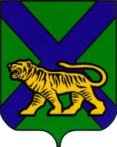 ТЕРРИТОРИАЛЬНАЯ ИЗБИРАТЕЛЬНАЯ КОМИССИЯЛАЗОВСКОГО РАЙОНАРЕШЕНИЕ01 июля 2016 года	                                                                                                 № 11/28  с. ЛазоО внесении изменений в персональные данные председателя участковой избирательной комиссии избирательного участка № 1510 Шестак Натальи Николаевны     Рассмотрев письменное заявление председателя участковой избирательной комиссии избирательного участка № 1510 о смене фамилии Шестак на Клемазову (паспорт 05 03 № 016125 выдан 22.03.2016 г. Отделением УФМС России по Приморскому краю в Лазовском муниципальном районе), руководствуясь статьей 27 Федерального закона «Об основных гарантиях избирательных прав и права на участие в референдуме граждан Российской Федерации», статей 24 Избирательного кодекса Приморского края, территориальная избирательная комиссия Лазовского района     РЕШИЛА:     1. Внести изменения в персональные данные председателя участковой избирательной комиссии избирательного участка № 1510, заменив в графе «Фамилия, Имя, Отчество» фамилию Шестак Наталья Николаевна, 21.03.1971 года рождения, на Клемазова.     2. Выдать Клемазовой Наталье Николаевне удостоверение председателя участковой избирательной  комиссии избирательного участка № 1510.     3. Направить настоящее решение в участковую избирательную  комиссию избирательного участка № 1510 для сведения и ознакомления.     4. Разместить настоящее решение на официальном сайте администрации Лазовского муниципального района в разделе «Территориальная избирательная комиссия Лазовского района» в информационно-телекоммуникационной сети «Интернет».Председатель комиссии                    _________________                          Н.Н. СадоваяСекретарь комиссии                          _________________                         Л.Р. Матвеенко